26 апреля 2018 года в нашем детском саду состоялся интеллектуальный КВН среди детей 4-5 лет.  Участвовали  дети средней группы №8 (команда «Рябинки», воспитатель Баранова О.В.) и дети разновозрастной  группы №12 (команда «Девчата»,  воспитатели Шеверева А.Н., Минина А.А).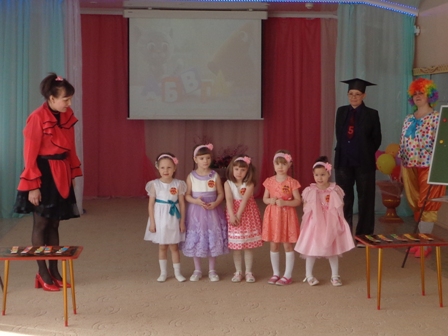 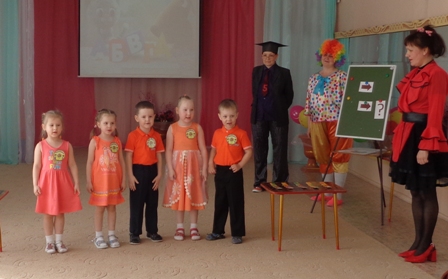 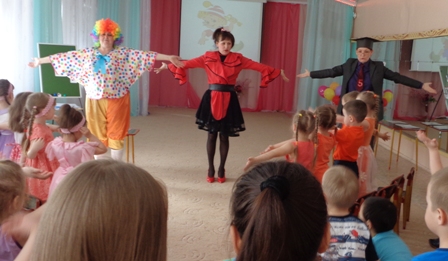 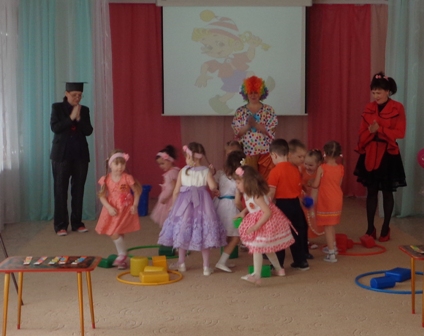 В гости к ребятам пришли волшебные герои: Шпилька, Клепа, профессор Пятеркин.Ребята показали  хорошие знания  во всех конкурсах. Отгадывали загадки, название  сказок и  их героев, раскладывали  геометрические тела в обручи в соответствии с цветом и посчитывали их количество, складывали правильно картинку, расставляя все цифры по порядку. При выполнении заданий у ребят проявились такие качества, как умение работать в команде,  внимательность, смекалка.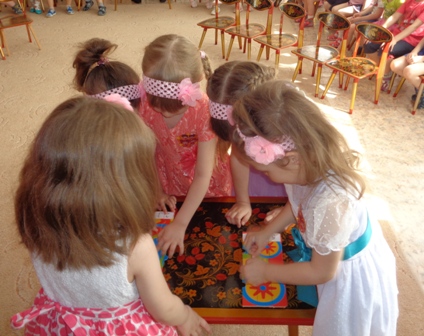 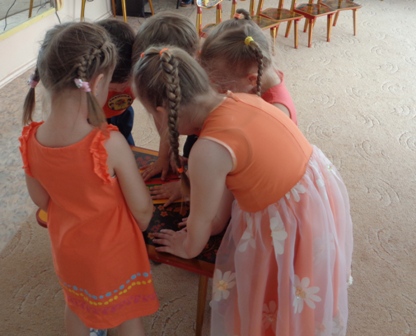 А капитаны, Зырянов Тимур (команда «Рябинки»)  и  Пан Надежда (команда «Девчата»)  великолепно справились с  заданием «Логическая пара».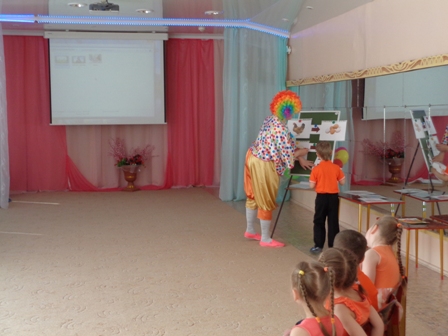 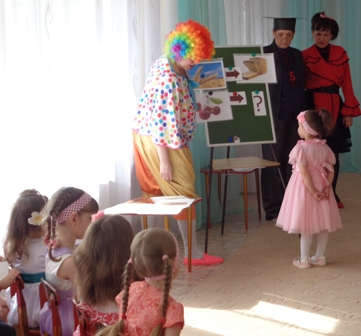 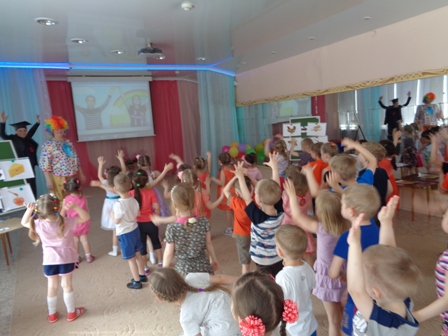 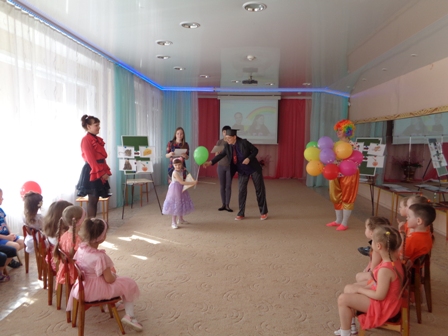 Желаем ребятам дальнейших успехов  и  новых побед.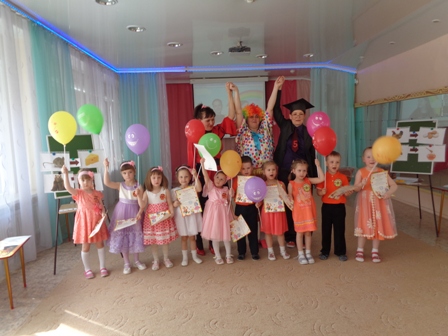 Провели и  подготовили:воспитатели Кочергина О.Н., Сафонова Н.А., Величко Т.Г. 